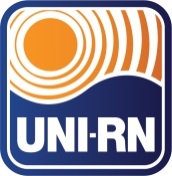 LIGA DE ENSINO DO RIO GRANDE DO NORTECENTRO UNIVERSITÁRIO DO RIO GRANDE DO NORTEResoluções – Ano 2014NºAssuntoData001/2014Estabelece prazo limite renovação matrícula 2014.124 feverei002/2014Estabelece prazo limite renovação matrícula 2014.220 agosto003/2014Referendar aprov Reitor propostas emenda Estatuto e Reg Geral20 agosto004/2014Referendar Portarias criação cursos Pós-Grad lato sensu25 agosto005/2014Aprovar Ad referendum propostas emendas Estatuto e Reg Geral